Конспект НОД по ознакомлению с окружающим миром в средней группе «Рассматривание кролика»Цель: познакомить детей с характерными признаками внешнего вида кролика (тело покрыто шерстью; на голове: рот, нос, глаза, уши; лапы передние, задние, хвост); формировать представление о его повадках.Задачи: познакомить детей с характерными признаками внешнего вида кролика, умение выделять и правильно называть части тела животного; подвести детей к выводу о взаимосвязи строения его ног и способа передвижения; дать знания об использовании кроликов; развивать диалогическую речь (учить участвовать в беседе, отвечать на вопросы); воспитывать бережное отношение к животному миру, желание проявлять заботу о нём.Оборудование: игрушечный кролик, следы кролика, презентация к НОД, видеоролик про кролика.Ход1.Организационный момент- Ребята, давайте все вместе поздороваемся.Здравствуй, солнце золотое!Здравствуй, небо голубое!Здравствуй, вольный ветерок!Здравствуй, маленький дружок!Будем вместе мы играть,Знания новые получать!- Дети, посмотрите, а что это? (Следы)- Как вы думаете, кто оставил нам эти следы? (Ответы детей)- А давайте пойдём по следам и узнаем чьи это следы, кто нас приглашает к себе в гости.2. Основная часть- Ребята, посмотрите, на столе в корзинке под салфеткой кто-то лежит. А для того, чтобы узнать, кто это, отгадайте загадку.Прыгнул под листикКомочек-пушистик.Это не зайка,А кто? Угадай-ка?(Кролик)-А вот вторая подсказка:Длинное ухо, комочек пуха.Прыгает ловко, грызёт морковку.(Кролик)- А давайте проверим, действительно ли это кролик?- Значит по его следам мы шли, он нас приглашает к себе в гости кролик. Мы сегодня узнаем о нём много нового и интересного.- А почему кролик не двигается? (Он игрушечный)- А хотели бы вы увидеть настоящего кролика? (Ответы детей)- Давайте сейчас с вами попробуем закрыть глаза и повернёмся три раза с закрытыми глазами вокруг себя, может быть, у нас произойдёт чудо. Раз, два, три!- Внимание на экран.1 Слайд (На экране появляется живой кролик)- Ребята, посмотрите. Перед нами настоящий кролик.- Скажите, а где живёт кролик в лесу или рядом с человеком? (Рядом с людьми)- Значит кролик это дикое или домашнее животное? (Домашнее)- Как называется домик у кролика? (Крольчатник)2 Слайд (крольчатник)- Давайте все вместе повторим это слово (Крольчатник)- А если кролик живёт в квартире, где его дом? (В клетке)3 Слайд (клетка с кроликом)4 Слайд (картинка с кроликом)- Давайте внимательно рассмотрим кролика. -Что есть у кролика? (Туловище)- Какой оно формы? (Овальной)- Что ещё есть у кролика? (Голова или мордочка)- Какая у кролика мордочка? (Вытянутая) - Что у кролика есть на голове (Уши)- Какие уши длинные или короткие? (Длинные)- Что ещё есть у кролика? (Глаза, рот, нос, усы)- Какие глаза? (Чёрные, как пуговки, угольки, блестящие точечки)- Какой нос? (Кругленький, точечка)- Какие усы? (Длинные)- Что ещё есть у кролика? (Лапы)- Сколько лап у кролика? (Четыре)- Все ли они одинаковые? (Передние лапы короткие, задние – длинные)- Чем покрыто тело кролика? (Шерстью)- Какая шёрстка? (Пушистая, мягкая, тёплая)- Как передвигается кролик? (Прыгает)- Как вы думаете, почему кролик прыгает, а не ходит? (У него задние ноги длиннее передних) - Давайте потанцуем вместе с кроликом.Физ. минутка «Кролик»-Мы с вами выяснили, что кролик – это какое животное? (Домашнее)- Почему? (Живёт рядом с человеком)- Прежде чем брать кролика к себе домой, нужно выяснить, что нужно ему для жизни.- Как человек ухаживает за кроликом? 5, 6,7 Слайд (картинка, как люди ухаживают за кроликами)(Кормят его, чистят клетку, моют, вычёсывают пух, лечат, ставят прививки)- Как вы думаете, чем питается кролик? (Морковка, капуста, зерно, летом травой, зимой сеном)- Ребята, а что вы будете делать, если найдёте маленького, только что родившегося котёнка, крольчонка? (Ответы детей)- Можно ли брать его к себе домой? Выживет ли он? (Ответы детей)- Давайте посмотрим видео про кроликов, как они живут и как за ними ухаживаютВидео- К кому мы сегодня ходили в гости? (К кролику)- Что нового мы узнали о кролике? (Ответы детей)- Что есть у кролика? (Ответы детей)- Чем питается кролик? (Ответы детей)- Как нужно ухаживать за кроликом? (Ответы детей)- Какую пользу приносит кролик? (Ответы детей)- А в подарок кролик нам дарит свои портреты. Только их нужно еще раскрасить. Пойдемте в группу. 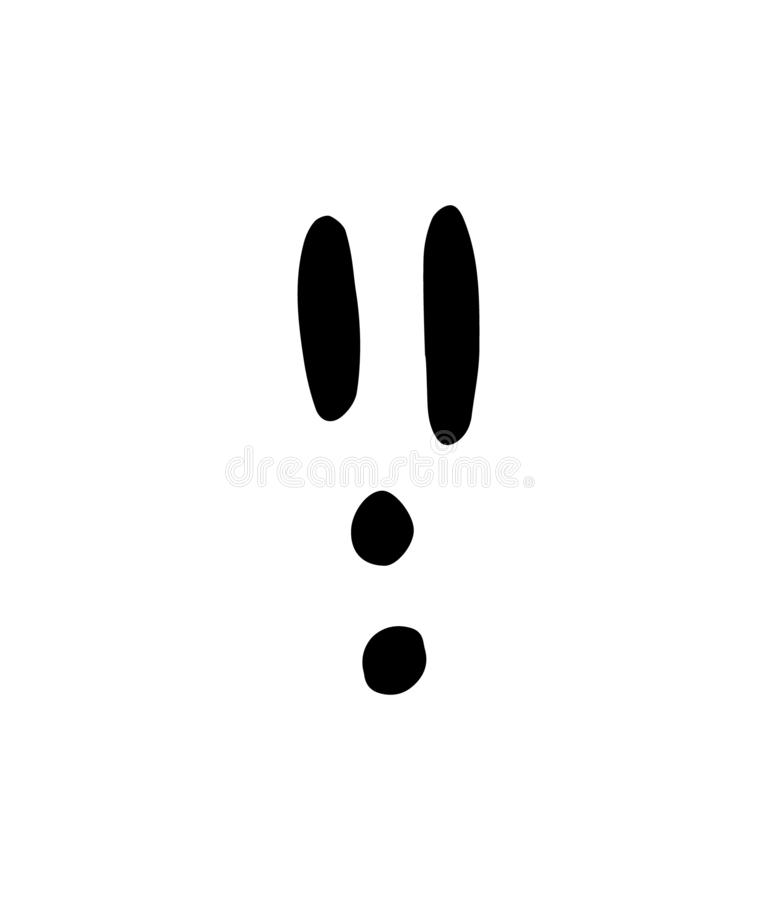 